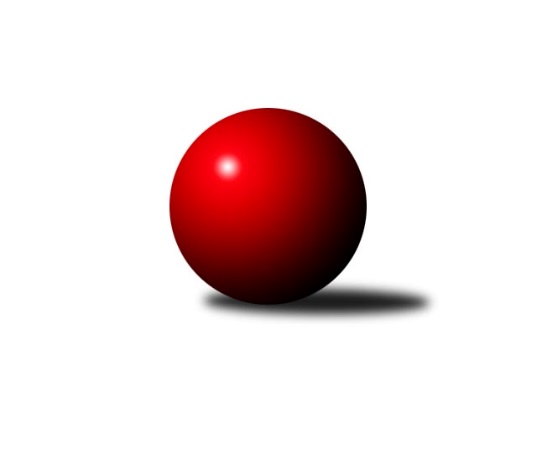 Č.16Ročník 2014/2015	7.2.2015Nejlepšího výkonu v tomto kole: 3241 dosáhlo družstvo: TJ Jiskra Hazlov 3.KLM A 2014/2015Výsledky 16. kolaSouhrnný přehled výsledků:TJ Jiskra Hazlov 	- SK Škoda VS Plzeň 	7:1	3241:3129	16.0:8.0	7.2.TJ Sokol Kdyně	- TJ Lokomotiva České Budějovice 	6:2	3155:3147	12.5:11.5	7.2.Vltavan Loučovice	- TJ Kovohutě Příbram 	6.5:1.5	3142:3024	14.0:10.0	7.2.TJ Blatná	- TJ Slovan Karlovy Vary	6:2	3238:3203	12.0:12.0	7.2.KK Karlovy Vary	- CB Dobřany 	4:4	3183:3166	11.5:12.5	7.2.TJ Lokomotiva Cheb 	- TJ VTŽ Chomutov	3:5	3200:3233	11.0:13.0	7.2.Tabulka družstev:	1.	Vltavan Loučovice	17	12	0	5	85.5 : 50.5 	224.0 : 184.0 	 3138	24	2.	CB Dobřany	16	9	2	5	73.0 : 55.0 	193.5 : 190.5 	 3180	20	3.	KK Karlovy Vary	16	8	2	6	68.5 : 59.5 	196.5 : 187.5 	 3107	18	4.	TJ Blatná	16	9	0	7	66.0 : 62.0 	196.0 : 188.0 	 3155	18	5.	TJ Kovohutě Příbram	16	9	0	7	64.0 : 64.0 	195.0 : 189.0 	 3135	18	6.	TJ Jiskra Hazlov	17	8	1	8	72.0 : 64.0 	218.5 : 189.5 	 3167	17	7.	TJ Slovan Karlovy Vary	16	7	2	7	66.0 : 62.0 	186.0 : 198.0 	 3149	16	8.	TJ Lokomotiva České Budějovice	16	6	3	7	64.0 : 64.0 	201.0 : 183.0 	 3139	15	9.	TJ VTŽ Chomutov	16	7	0	9	52.0 : 76.0 	181.0 : 203.0 	 3130	14	10.	TJ Sokol Kdyně	16	6	1	9	59.5 : 68.5 	189.5 : 194.5 	 3199	13	11.	SK Škoda VS Plzeň	16	6	1	9	58.0 : 70.0 	178.0 : 206.0 	 3132	13	12.	TJ Lokomotiva Cheb	16	4	0	12	47.5 : 80.5 	169.0 : 215.0 	 3165	8Podrobné výsledky kola:	 TJ Jiskra Hazlov 	3241	7:1	3129	SK Škoda VS Plzeň 	Stanislav Novák	124 	 136 	 136 	143	539 	 3:1 	 515 	 140	131 	 128	116	Pavel Říhánek	Miroslav Repčík	111 	 129 	 139 	131	510 	 1:3 	 554 	 147	124 	 150	133	Milan Findejs	Petr Haken	134 	 128 	 145 	132	539 	 3:1 	 520 	 132	125 	 146	117	Jakub Solfronk	Michael Wittwar	147 	 150 	 160 	120	577 	 3:1 	 531 	 129	136 	 133	133	Milan Vrabec	Vladimír Veselý st.	121 	 145 	 137 	135	538 	 3:1 	 516 	 138	133 	 135	110	Petr Sachunský	Ota Maršát st.	143 	 127 	 139 	129	538 	 3:1 	 493 	 120	112 	 127	134	Josef Šnajdrrozhodčí: Nejlepší výkon utkání: 577 - Michael Wittwar	 TJ Sokol Kdyně	3155	6:2	3147	TJ Lokomotiva České Budějovice 	Jaroslav Kutil	130 	 145 	 129 	123	527 	 1:3 	 532 	 138	129 	 132	133	Martin Voltr	Jan Lommer	128 	 119 	 136 	118	501 	 3:1 	 494 	 118	118 	 143	115	Václav ml. Klojda ml.	Michael Kotal	147 	 120 	 129 	131	527 	 2:2 	 551 	 138	160 	 142	111	Jan Sýkora	Tomáš Timura	117 	 126 	 119 	131	493 	 2:2 	 491 	 129	116 	 124	122	Tomáš Zetek	David Machálek	124 	 151 	 147 	132	554 	 2:2 	 533 	 126	146 	 128	133	Zdeněk Kamiš	Jiří Benda st.	140 	 127 	 139 	147	553 	 2.5:1.5 	 546 	 137	148 	 139	122	Lukáš Klojdarozhodčí: Nejlepší výkon utkání: 554 - David Machálek	 Vltavan Loučovice	3142	6.5:1.5	3024	TJ Kovohutě Příbram 	Radek Šlouf	138 	 145 	 136 	130	549 	 2:2 	 520 	 123	112 	 141	144	Josef Hůda	Robert Weis	122 	 126 	 120 	137	505 	 3:1 	 466 	 130	116 	 107	113	Luboš Řezáč	Josef Gondek	136 	 120 	 114 	116	486 	 2:2 	 486 	 114	106 	 130	136	David Hošek	Jan Smolena	117 	 137 	 109 	120	483 	 1:3 	 520 	 109	145 	 122	144	Petr Polák	Libor Dušek	137 	 134 	 135 	129	535 	 2:2 	 520 	 122	117 	 139	142	Oldřich Hendl	Karel Jirkal	148 	 146 	 142 	148	584 	 4:0 	 512 	 118	130 	 137	127	Tomáš Čížrozhodčí: Nejlepší výkon utkání: 584 - Karel Jirkal	 TJ Blatná	3238	6:2	3203	TJ Slovan Karlovy Vary	Luboš Lis	136 	 119 	 141 	139	535 	 3:1 	 506 	 122	123 	 123	138	Jiří Hojsák	Jiří Vaňata	141 	 133 	 116 	120	510 	 0:4 	 567 	 155	137 	 136	139	Tomáš Pavlík	Miloš Rozhoň *1	132 	 120 	 136 	128	516 	 0:4 	 547 	 141	133 	 138	135	Tomáš Beck st.	Jiří Vokurka	140 	 168 	 111 	118	537 	 2:2 	 521 	 123	120 	 137	141	František Průša	Evžen Cígl	150 	 135 	 147 	142	574 	 4:0 	 509 	 125	119 	 133	132	Pavel Staša	Jan Kobliha	117 	 148 	 157 	144	566 	 3:1 	 553 	 134	132 	 147	140	Václav Hlaváč st.rozhodčí: střídání: *1 od 40. hodu Dobromil KörišNejlepší výkon utkání: 574 - Evžen Cígl	 KK Karlovy Vary	3183	4:4	3166	CB Dobřany 	Pavel Boháč	128 	 145 	 122 	135	530 	 2:2 	 534 	 140	131 	 133	130	Martin Provazník	Petr Čolák	125 	 130 	 129 	116	500 	 0:4 	 566 	 133	159 	 136	138	Josef ml. Fišer ml.	Josef Ženíšek	139 	 139 	 134 	129	541 	 2.5:1.5 	 490 	 116	141 	 104	129	Josef st. Fišer	Jan Sázel	126 	 111 	 149 	106	492 	 1:3 	 563 	 130	152 	 147	134	Jan Koubský	Jan Vank	127 	 122 	 128 	132	509 	 2:2 	 521 	 134	132 	 127	128	Michal Šneberger	Václav Krysl	130 	 160 	 179 	142	611 	 4:0 	 492 	 123	128 	 113	128	Radek Kneřrozhodčí: Nejlepší výkon utkání: 611 - Václav Krysl	 TJ Lokomotiva Cheb 	3200	3:5	3233	TJ VTŽ Chomutov	František Douša	129 	 142 	 116 	141	528 	 2:2 	 506 	 135	121 	 129	121	Filip Prokeš	Zdeněk Eichler	142 	 141 	 132 	134	549 	 2:2 	 516 	 114	145 	 139	118	Ondřej Šmíd	Bohumil Vyleťal	139 	 126 	 116 	147	528 	 2:2 	 556 	 134	137 	 140	145	Stanislav st. Šmíd st.	Jan Kubík	131 	 148 	 140 	116	535 	 2:2 	 579 	 144	142 	 139	154	Zbyněk Vytiska	Petr Rajlich	138 	 128 	 142 	134	542 	 2:2 	 538 	 128	127 	 148	135	Stanislav ml. Šmíd ml.	Jiří Nováček	129 	 137 	 114 	138	518 	 1:3 	 538 	 135	124 	 135	144	Arnošt Filorozhodčí: Nejlepší výkon utkání: 579 - Zbyněk VytiskaPořadí jednotlivců:	jméno hráče	družstvo	celkem	plné	dorážka	chyby	poměr kuž.	Maximum	1.	Ladislav Lipták 	TJ Lokomotiva Cheb 	564.98	379.1	185.9	2.2	6/8	(599)	2.	Josef ml. Fišer  ml.	CB Dobřany 	559.97	368.1	191.8	2.7	8/8	(605)	3.	Tomáš Pavlík 	TJ Slovan Karlovy Vary	550.00	366.8	183.2	2.7	8/8	(601)	4.	Evžen Cígl 	TJ Blatná	548.14	360.1	188.1	2.3	7/8	(580)	5.	Martin Voltr 	TJ Lokomotiva České Budějovice 	547.02	358.3	188.7	2.5	9/9	(601)	6.	Jaroslav Roj 	TJ Kovohutě Příbram 	543.76	359.6	184.2	1.7	7/8	(567)	7.	Jiří Nováček 	TJ Lokomotiva Cheb 	541.49	366.0	175.5	3.2	7/8	(598)	8.	Karel Jirkal 	Vltavan Loučovice	540.98	357.4	183.6	2.9	8/8	(584)	9.	Václav Hlaváč  st.	TJ Slovan Karlovy Vary	540.42	362.5	177.9	2.8	8/8	(573)	10.	David Machálek 	TJ Sokol Kdyně	540.27	357.6	182.6	3.1	7/8	(584)	11.	Jiří Zenefels 	TJ Sokol Kdyně	540.18	367.1	173.1	3.9	7/8	(588)	12.	Petr Polák 	TJ Kovohutě Příbram 	538.83	360.5	178.3	3.7	7/8	(577)	13.	Michael Wittwar 	TJ Jiskra Hazlov 	538.75	359.8	179.0	3.9	7/8	(584)	14.	Michael Kotal 	TJ Sokol Kdyně	538.58	362.1	176.4	4.5	6/8	(578)	15.	Pavel Černý 	TJ Lokomotiva České Budějovice 	537.31	365.5	171.8	4.2	7/9	(563)	16.	Stanislav Novák 	TJ Jiskra Hazlov 	537.26	356.2	181.0	3.8	8/8	(598)	17.	Petr Haken 	TJ Jiskra Hazlov 	534.65	356.0	178.6	4.2	8/8	(583)	18.	Jan Koubský 	CB Dobřany 	534.31	356.5	177.8	4.8	8/8	(569)	19.	Jiří Vokurka 	TJ Blatná	534.17	358.4	175.7	3.6	7/8	(592)	20.	Jan Kobliha 	TJ Blatná	532.63	351.5	181.1	3.7	8/8	(566)	21.	Martin Provazník 	CB Dobřany 	531.89	353.8	178.0	3.6	8/8	(572)	22.	Oldřich Hendl 	TJ Kovohutě Příbram 	531.53	357.1	174.5	3.3	8/8	(578)	23.	Václav Krysl 	KK Karlovy Vary	531.41	359.9	171.5	5.8	7/7	(611)	24.	Tomáš Beck  st.	TJ Slovan Karlovy Vary	531.29	356.1	175.2	4.1	7/8	(589)	25.	Stanislav ml. Šmíd  ml.	TJ VTŽ Chomutov	529.55	362.3	167.3	5.0	8/8	(566)	26.	Radek Šlouf 	Vltavan Loučovice	529.47	358.8	170.6	4.0	6/8	(571)	27.	Ota Maršát  st.	TJ Jiskra Hazlov 	529.20	363.8	165.4	4.8	8/8	(558)	28.	Zdeněk Kamiš 	TJ Lokomotiva České Budějovice 	528.90	353.5	175.4	3.7	9/9	(560)	29.	František Průša 	TJ Slovan Karlovy Vary	528.53	349.9	178.6	4.9	7/8	(567)	30.	Luboš Lis 	TJ Blatná	528.31	354.4	173.9	4.1	8/8	(574)	31.	Zbyněk Vytiska 	TJ VTŽ Chomutov	526.96	356.7	170.3	4.5	8/8	(579)	32.	Jakub Solfronk 	SK Škoda VS Plzeň 	526.81	364.2	162.6	6.0	6/8	(571)	33.	Zdeněk Eichler 	TJ Lokomotiva Cheb 	526.31	352.4	173.9	4.8	8/8	(578)	34.	Matěj Novák 	TJ Jiskra Hazlov 	526.14	355.0	171.2	4.8	6/8	(562)	35.	Jiří Benda  st.	TJ Sokol Kdyně	525.94	356.9	169.1	4.7	8/8	(609)	36.	Milan Vrabec 	SK Škoda VS Plzeň 	525.10	356.3	168.8	6.7	7/8	(574)	37.	Martin Vít 	SK Škoda VS Plzeň 	524.33	354.8	169.5	4.4	7/8	(579)	38.	Jan Vank 	KK Karlovy Vary	524.30	357.2	167.1	3.4	7/7	(581)	39.	Arnošt Filo 	TJ VTŽ Chomutov	523.54	350.0	173.5	5.0	8/8	(550)	40.	Libor Dušek 	Vltavan Loučovice	523.51	355.8	167.7	5.3	8/8	(577)	41.	Jan Lommer 	TJ Sokol Kdyně	523.07	357.5	165.5	7.1	7/8	(551)	42.	Jiří Vaňata 	TJ Blatná	522.95	361.9	161.0	4.7	7/8	(547)	43.	Petr Sachunský 	SK Škoda VS Plzeň 	522.28	353.3	168.9	5.9	8/8	(576)	44.	Pavel Boháč 	KK Karlovy Vary	522.21	342.9	179.3	4.0	7/7	(579)	45.	Jaroslav Suchánek 	Vltavan Loučovice	522.18	356.7	165.5	5.8	8/8	(561)	46.	Jan Smolena 	Vltavan Loučovice	521.66	348.6	173.0	5.9	7/8	(577)	47.	Stanislav Rada 	TJ VTŽ Chomutov	521.61	353.5	168.1	6.2	6/8	(554)	48.	Lukáš Klojda 	TJ Lokomotiva České Budějovice 	521.53	349.3	172.2	6.3	8/9	(570)	49.	Jan Sýkora 	TJ Lokomotiva České Budějovice 	520.75	343.9	176.9	4.1	9/9	(560)	50.	Tomáš Číž 	TJ Kovohutě Příbram 	520.00	348.8	171.2	6.0	6/8	(538)	51.	František Douša 	TJ Lokomotiva Cheb 	519.73	350.3	169.4	5.3	7/8	(554)	52.	Robert st. Suchomel  st.	TJ VTŽ Chomutov	518.92	350.2	168.7	5.8	6/8	(576)	53.	Ladislav Filek 	SK Škoda VS Plzeň 	518.86	351.4	167.4	5.5	6/8	(568)	54.	Michal Šneberger 	CB Dobřany 	518.25	352.2	166.0	4.9	8/8	(547)	55.	Jan Kubík 	TJ Lokomotiva Cheb 	517.94	351.9	166.1	5.1	8/8	(544)	56.	Josef Ženíšek 	KK Karlovy Vary	517.87	352.2	165.6	4.3	7/7	(585)	57.	Josef Gondek 	Vltavan Loučovice	516.88	350.2	166.7	4.8	8/8	(566)	58.	Radek Kneř 	CB Dobřany 	515.96	347.4	168.6	6.8	7/8	(550)	59.	David Hošek 	TJ Kovohutě Příbram 	515.90	353.2	162.7	4.0	7/8	(555)	60.	Petr Čolák 	KK Karlovy Vary	514.77	347.9	166.9	5.5	6/7	(571)	61.	Pavel Staša 	TJ Slovan Karlovy Vary	514.50	348.0	166.5	4.8	7/8	(567)	62.	Luboš Řezáč 	TJ Kovohutě Příbram 	512.11	344.4	167.7	6.4	6/8	(565)	63.	Jan Sázel 	KK Karlovy Vary	510.69	343.8	166.9	6.4	5/7	(557)	64.	Jiří Hojsák 	TJ Slovan Karlovy Vary	509.54	348.3	161.2	8.1	7/8	(534)	65.	Vladimír Veselý  st.	TJ Jiskra Hazlov 	507.67	350.4	157.3	7.8	8/8	(554)	66.	Bohumil Vyleťal 	TJ Lokomotiva Cheb 	507.19	347.9	159.3	7.9	8/8	(551)	67.	Vít Kobliha 	TJ Blatná	495.53	342.6	152.9	9.3	6/8	(527)		Václav Kuželík  ml.	TJ Sokol Kdyně	568.33	368.2	200.2	2.1	4/8	(586)		Jindřich Dvořák 	TJ Sokol Kdyně	538.40	355.6	182.8	3.7	5/8	(571)		Jiří Reban 	TJ Lokomotiva České Budějovice 	537.00	369.8	167.3	11.0	2/9	(554)		Pavel Říhánek 	SK Škoda VS Plzeň 	535.03	364.6	170.4	3.2	5/8	(578)		Milan Hejbal 	TJ Lokomotiva České Budějovice 	535.00	348.0	187.0	3.0	1/9	(535)		Petr Rajlich 	TJ Lokomotiva Cheb 	534.50	348.5	186.0	3.0	2/8	(542)		Oldřich Kučera 	SK Škoda VS Plzeň 	533.00	358.0	175.0	5.0	1/8	(533)		Václav Šefl 	TJ Kovohutě Příbram 	529.00	369.0	160.0	7.0	1/8	(529)		Ondřej Musil 	CB Dobřany 	527.83	362.7	165.2	8.2	2/8	(561)		Adolf Klepáček 	TJ Lokomotiva Cheb 	527.50	356.5	171.0	8.5	2/8	(528)		Jaroslav Kutil 	TJ Sokol Kdyně	527.00	363.0	164.0	3.0	1/8	(527)		Josef Šnajdr 	SK Škoda VS Plzeň 	526.40	346.7	179.7	5.9	5/8	(583)		Stanislav st. Šmíd  st.	TJ VTŽ Chomutov	525.92	356.5	169.5	4.0	4/8	(556)		Tomáš Timura 	TJ Sokol Kdyně	524.53	350.2	174.3	5.2	5/8	(578)		Miroslav Repčík 	TJ Jiskra Hazlov 	524.44	357.1	167.3	5.3	4/8	(606)		Martin Trakal 	KK Karlovy Vary	522.00	354.5	167.5	7.0	2/7	(565)		Ondřej Šmíd 	TJ VTŽ Chomutov	521.50	350.0	171.5	4.7	5/8	(550)		Dobromil Köriš 	TJ Blatná	520.67	352.1	168.6	5.8	3/8	(533)		Josef st. Fišer 	CB Dobřany 	520.65	356.8	163.9	6.1	5/8	(548)		Miloš Rozhoň 	TJ Blatná	519.75	360.7	159.1	6.3	4/8	(542)		Milan Bek 	CB Dobřany 	518.55	354.1	164.5	8.7	5/8	(550)		Petr Hájek 	TJ Jiskra Hazlov 	516.00	356.0	160.0	2.0	1/8	(516)		Josef Hůda 	TJ Kovohutě Příbram 	514.63	355.8	158.9	6.7	4/8	(539)		Roman Köriš 	TJ Blatná	513.00	343.0	170.0	9.0	1/8	(513)		Jiří Šlajer 	SK Škoda VS Plzeň 	512.87	347.6	165.3	6.6	3/8	(546)		Václav ml. Klojda  ml.	TJ Lokomotiva České Budějovice 	512.50	355.5	157.0	6.0	2/9	(531)		Milan Findejs 	SK Škoda VS Plzeň 	511.00	356.5	154.5	8.0	2/8	(554)		Jan Weigert 	TJ Kovohutě Příbram 	507.00	345.0	162.0	6.0	2/8	(513)		Jiří Dohnal 	TJ Sokol Kdyně	504.00	326.0	178.0	7.0	1/8	(504)		Petr Beseda 	TJ Slovan Karlovy Vary	501.93	344.6	157.3	8.3	4/8	(558)		Filip Prokeš 	TJ VTŽ Chomutov	501.00	338.0	163.0	10.6	5/8	(528)		Libor Kupka 	KK Karlovy Vary	500.00	349.7	150.3	11.0	3/7	(560)		Václav Šnajdr 	KK Karlovy Vary	500.00	352.0	148.0	7.0	1/7	(500)		Robert Weis 	Vltavan Loučovice	496.95	344.9	152.1	8.7	4/8	(521)		Tomáš Zetek 	TJ Lokomotiva České Budějovice 	496.00	352.5	143.5	9.3	4/9	(516)		Václav Strnad 	TJ Lokomotiva Cheb 	496.00	358.0	138.0	9.5	2/8	(506)		Václav Čechura 	KK Karlovy Vary	493.75	349.0	144.8	7.3	2/7	(504)		Pavel Weigert 	TJ Kovohutě Příbram 	490.00	359.0	131.0	11.0	1/8	(490)		Petr Kříž 	TJ Kovohutě Příbram 	484.00	338.0	146.0	8.5	2/8	(490)		Karel Majner 	SK Škoda VS Plzeň 	480.00	336.0	144.0	14.0	1/8	(480)		Bedřich Vondruš 	TJ Lokomotiva České Budějovice 	478.00	334.0	144.0	15.0	1/9	(478)		Václav Klojda  st.	TJ Lokomotiva České Budějovice 	477.60	343.3	134.4	13.3	5/9	(519)		Martin Jirkal 	Vltavan Loučovice	476.00	332.0	144.0	10.0	1/8	(476)Sportovně technické informace:Starty náhradníků:registrační číslo	jméno a příjmení 	datum startu 	družstvo	číslo startu
Hráči dopsaní na soupisku:registrační číslo	jméno a příjmení 	datum startu 	družstvo	Program dalšího kola:17. kolo20.2.2015	pá	18:00	Vltavan Loučovice - TJ Lokomotiva Cheb  (předehrávka z 21. kola)	21.2.2015	so	10:00	TJ Blatná - TJ Jiskra Hazlov 	21.2.2015	so	10:00	TJ Kovohutě Příbram  - TJ Sokol Kdyně	21.2.2015	so	10:00	TJ Lokomotiva České Budějovice  - TJ Lokomotiva Cheb 	21.2.2015	so	10:00	TJ VTŽ Chomutov - KK Karlovy Vary	21.2.2015	so	14:00	TJ Slovan Karlovy Vary - Vltavan Loučovice	21.2.2015	so	15:00	CB Dobřany  - SK Škoda VS Plzeň 	Nejlepší šestka kola - absolutněNejlepší šestka kola - absolutněNejlepší šestka kola - absolutněNejlepší šestka kola - absolutněNejlepší šestka kola - dle průměru kuželenNejlepší šestka kola - dle průměru kuželenNejlepší šestka kola - dle průměru kuželenNejlepší šestka kola - dle průměru kuželenNejlepší šestka kola - dle průměru kuželenPočetJménoNázev týmuVýkonPočetJménoNázev týmuPrůměr (%)Výkon3xVáclav KryslKK K.Vary 6113xVáclav KryslKK K.Vary 114.516114xKarel JirkalLoučovice5845xKarel JirkalLoučovice114.455842xZbyněk VytiskaChomutov5792xZbyněk VytiskaChomutov108.65793xMichael WittwarHazlov 5775xEvžen CíglBlatná108.465744xEvžen CíglBlatná5742xMichael WittwarHazlov 108.235773xTomáš PavlíkKarlovy Vary5672xRadek ŠloufLoučovice107.59549